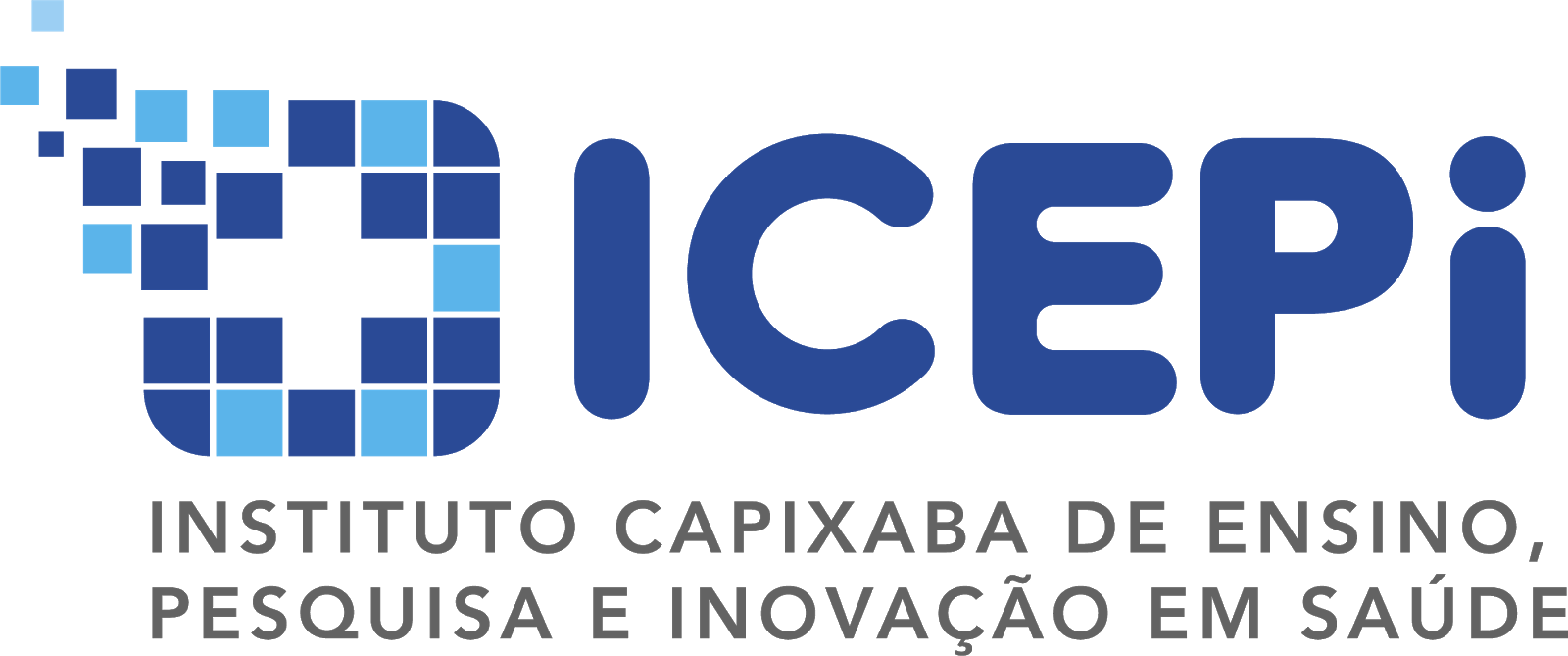 ANEXO IIIEDITAL nº 032/2023/ICEPI/SESA/ESCARTA DE INDICAÇÃO PARA OS PERFIS PROFISSIONAIS  2  e  3 Eu,___________________ (NOME COMPLETO DO GESTOR) _______________ portador(a) do NÚMERO DO CPF_____________, ocupante do Cargo__NOME DO CARGO________________________________, da Secretaria ___NOME DA SECRETARIA__________________, DECLARO, não possuir profissional que atenda ao Perfil de Profissional  1. Neste sentido, seguindo a orientação do item 5.5, INDICO o (a) profissional ____NOME COMPLETO DO(A) PROFISSIONAL_________________________________, que faz jus ao perfil assinalado abaixo. (       ) Perfil Profissional 2;(       ) Perfil Profissional 3Conforme apresentado no Quadro 01, por meio do:(     )  item 5.3.1 (     ) item 5.3.2(      ) ítem 5.3.5 (      ) ítem 5.3.6___xx________/ES, _xx__ de _xx_______ de ___xx___________________________________________________________________________Assinatura e carimbo (da chefia indicada no ítem selecionado acima)